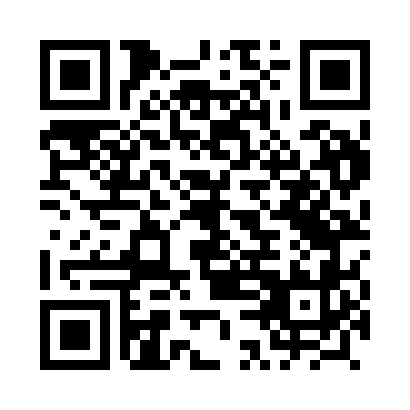 Prayer times for Tarnawa, PolandWed 1 May 2024 - Fri 31 May 2024High Latitude Method: Angle Based RulePrayer Calculation Method: Muslim World LeagueAsar Calculation Method: HanafiPrayer times provided by https://www.salahtimes.comDateDayFajrSunriseDhuhrAsrMaghribIsha1Wed2:525:2912:576:068:2710:512Thu2:495:2712:576:078:2910:553Fri2:455:2512:576:088:3010:584Sat2:445:2312:576:098:3211:025Sun2:435:2112:576:108:3411:036Mon2:425:1912:576:118:3511:047Tue2:415:1812:576:128:3711:058Wed2:415:1612:576:138:3911:059Thu2:405:1412:576:148:4011:0610Fri2:395:1212:576:158:4211:0711Sat2:395:1112:576:168:4411:0712Sun2:385:0912:576:178:4511:0813Mon2:375:0712:576:178:4711:0914Tue2:375:0612:576:188:4811:0915Wed2:365:0412:576:198:5011:1016Thu2:355:0312:576:208:5111:1117Fri2:355:0112:576:218:5311:1118Sat2:345:0012:576:228:5411:1219Sun2:344:5912:576:238:5611:1320Mon2:334:5712:576:248:5711:1321Tue2:334:5612:576:258:5911:1422Wed2:324:5512:576:259:0011:1523Thu2:324:5312:576:269:0211:1524Fri2:314:5212:576:279:0311:1625Sat2:314:5112:576:289:0411:1726Sun2:314:5012:576:299:0611:1727Mon2:304:4912:586:299:0711:1828Tue2:304:4812:586:309:0811:1829Wed2:304:4712:586:319:0911:1930Thu2:294:4612:586:329:1111:2031Fri2:294:4512:586:329:1211:20